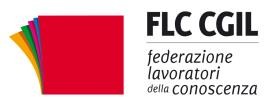 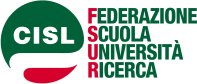 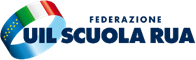 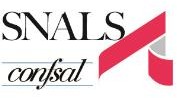 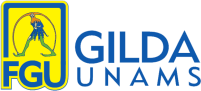 Al Dirigente ScolasticoE per il Suo tramite:                      Alla RSU d’IstitutoAll’Albo sindacaleLoro sedeOGGETTO: ANNULLAMENTO ASSEMBLEE SINDACALE UNITARIE COMPARTO SCUOLAIn ottemperanza all’Ordinanza con tingibile e urgente nr. 1 emessa dal ministro della Salute di intesa con il presidente della Regione Piemonte “rilevata pertanto la straordinaria necessità e urgenza di emanare disposizioni per contenere e contrastare l’emergenza epidemiologica….” le scriventi segreterie territoriale del comparto Scuola con la presenteANNULLANO TUTTE LE ASSEMBLEE PREVISTE DAL 27 Febbraio al 04 Marzo 2020Novara, lì 24/02/2020FLC CGIL VCO								- L. NUNZIATACISL SCUOLA PIEMONTE ORIENTALE  - NO			- D. AMORUSOUIL SCUOLA NOVARA VCO						 - C. MAZZONESNALS CONFSAL NOVARA						 - G. PACEGILDA – UNAMS NOVARA						 - L. RAZZANOwww.flcgil.itwww.cislscuola.itwww.uilscuola.itwww.snals.itwww.gilda-unams.ite-mail: organizzazione@flcgil.ite-mail: fsur@cisl.ite-mail: uilscuola@uilscuola.ite-mail: info@snals.ite-mail: organizzazione@gilda-unams.it